Urbárska obec, pozemkové spoločenstvo, 01852 DulovPREVÁDZKOVÝ A RYBÁRSKY PORIADOK Rybníky Sigôtka na rok 2023Pre držiteľov sezónnych a hosťovacích povolení na lov rýb v revíri urbárskej obce Dulov v zmysle zákona č.216/2018 a vyhlášky Ministerstva životného prostredia Slovenskej republiky z 29. novembra 2018, ktorou sa vykonáva zákon č. 216/2018 Z. z. o rybárstve a živnostenskom podnikaní (živnostenský zákon) v znení neskorších predpisov Urbárska obec Dulov pre zabezpečenie rybolovu na základe zákona i všeobecných nariadení o ochrane životného prostredia a ochrany vôd vydáva tento miestny prevádzkový a rybársky poriadok. Urbárska obec si vyhradzuje právo na doplnky, spresnenia, úpravy miestneho prevádzkového a rybárskeho poriadku počas sezóny, ktoré budú zverejňované na „dulov-jazera.wbl.sk“Sezóna začína 29.4.2023 o 8.00 hod. Urbárskym dňom.Loví sa podľa tohto poriadku.Cena povolení na rybolov, poplatky:                                                                                                 Cena rybárskeho lístka je                                   - 65 EurDeti / od 12 do 18 rokov /                                  - 30 Eur, ročný lístok                                                                           - 20 Eur júl,augustZápisné nového člena                                        - 10 Eur dospelý /5 Eur dieťa Deti do dvanásťrokov môžu loviť pod dozorom dospelého rybára plevelné ryby bez možnosti privlastnenia úlovku.Pokuty : strata rybarskeho lístka                              -  3 Eurstrata záznamníka úlovkov                          -  5 Eur 		neodovzdaný načas záznam o úlovkoch     -   3 Eur              neodpracovaná brigáda                               -  50 Eur             (zaplatí každý kto nebude mať vyznačenú brigádu v preukaze) Hosťovacie povolenia -  poplatok na deň                  -  15 Eur    -    10,-Eur bez ponechania úlovku                                         víkend   ( Pi, So, Ne )        -   25,- EurMimoriadne hosťovačky – mimo lovné dni. Lov bez možnosti privlastnenia – len držiteľ riadneho povolenia UO						5.-Eur / deňPri záujme o ponechanie úlovku kapra 45-60cm doplatok 5€/Kg, Amura 4€/Kg. Chytá sa na háčiky bez   protihrotu a loviaci je povinný používať pri love podložku pod ryby.  Dozor zabezpečí rybný hospodár.Všeobecné prevádzkové zásady: - Loviaci rybári sú zodpovední za dodržiavanie poriadku a čistoty vo svojom okolí lovu /min okruh 10m/ - Zákaz  hlučného správania, počúvania hlasnej hudby a iného obťažovania druhých rybárov.- Loviaci rybári sú zodpovedný za dodržiavanie prevádzkového poriadku osôb, ktoré sú ich návštevou - Lov na prenajatých pozemkov povolený len nájomcom ostatným za prítomnosti nájomcu, alebo s písomným súhlasom nájomcu-(vyznačenom na zadnej strane záznamu o úlovkoch!) - Vzhľadom na ochranné pásmo vôd platí zákaz prístupu áut k vode na 30 metrov - Zákaz vjazdu motorových vozidiel a motocyklov a štvorkoliek medzi rybníky. - Držitelia sezónnych povolení sú povinní odpracovať v rámci organizovaných brigád 4 hodiny, nájomcovia pozemkov 3 hodiny. Nájomcovia pozemkov počas sezóny sú povinný udržiavať svoj prenajatí pozemok až po vodnú plochu, vrátane prístupovej cesty pred svojim pozemkom.Spoločné brigády sa uskutočnia  po dohode s hospodárom a dohodnutom čase. Individuálne  po dohode na úseku. Doniesť si pílky, sekerky, nožnice, motorovú pílu, krovinorez..... Spresňujúce informácie ku spoločnej brigáde budú zverejnené na webovej stránke týždeň pred termínom.- Odpracovaná brigáda bude rybným hospodárom resp. povereným členom UO zaznačená v rybárskom lístku, ktorí je nutné mať zo sebou- Loviaci rybári sú povinní preukázať svoje doklady , povinnú výbavu ako i privlastnené úlovky rybárskej kontrole, ktorá sa bude preukazovať preukazom na oprávnenie činnosti s fotografiou.- Každý je povinný v revíri poslúchnuť výzvu, pokyn, príkaz a požiadavku člena rybárskej kontroly, strpieť jeho výkon. Rybárska kontrola oznamuje všetky skutočnosti z podozrenia trestného činu hospodárovi, výboru a ten príslušníkom policajného zboru. Rybárska stráž je podľa zákona verejný činiteľ. - Ak niekto nedodržuje podmienky stanovené v tomto poriadku je druhý rybár povinný ho upozorniť, prípadne nahlásiť rybárskej kontrole. - Povolenie na rybolov je neprenosný na inú osobu. - Zákaz používania člna so spaľovacím motorom.Neplatí pre rybného hospodára a ním poverené osoby. - Pokiaľ má loviaci so sebou psa je plne za neho zodpovedný. Tento sa nesmie pohybovať bez vodítka.Povolené dni a čas lovu Ostatné ryby, miera privlastnených rýb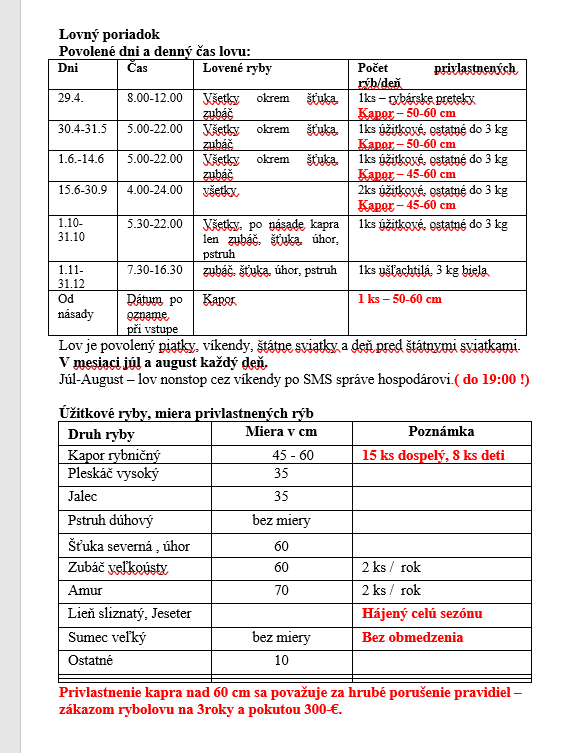 Spôsob lovu: - Je povolený na dva rybárske prúty, každý najviac o jednom náväzci /tz. 2 háčiky na prúte/ - Prívlačou na jeden rybársky prút - lov je povolený od 15.6. - Zakazuje sa lov bez prútov(silon na cievke a.p.), strieľať ryby, loviť ryby do rúk, ôk, košov, sietí. - Zakazuje sa loviť ryby do čereňa a mať pri tom nahodené rybárske prúty. - Zakazuje sa loviť z člna okrem lovu sumca vopred dohodnutého s hospodárom. - Zavezenie nástrah a návnad nie je možné okrem lovu na živú rybku. Nástrahu „živú rybku“ možno vyviesť člnom bez spaľovacieho motora, alebo vyvážiacou loďkou.- miera nástrahovej rybky na lov dravcov je minimálne 10 cm.(Podľa nového zákona o rybárstve) -Zakazuje sa používanie trojháčikov pri love na rybku.(Neplatí pri love prívlačou). Dvojháčiky povolené- ktorých jeden z háčikov je vo veľkosti cca ¼ hlavného háčika a sú voči sebe umiestnené v pravom uhle.Pravidlá počas lovu:Loviaci musí mať rybárske prúty na dohľad, v prípade záberu, aby bol schopný okamžite rybu zdolávať. Pri love musia loviaci dodržiavať vzdialenosť najmenej tri metre, pri love prívlačou 20 metrov, ak sa nedohodli inak- Loviaci po zotmení musí mať viditeľne osvetlené lovné miesto do 2metrov od rybárskych prútov- Zakazuje sa inštalácia bójok. (platí i pre fľaše, polystyrén, palice ,kamene, a.p.) - Počas lovu za nepriaznivého počasia si rybár môže postaviť prístrešok-bez podlahy / nie stanovať /. - Zakazuje sa v prípade poklesu hladiny lov rýb v miestach s plytčinou, kde rybu môže rybár poškodiť. V jarných mesiacoch sa zakazuje lov v miestach preliatia rybníkov – 50m od miesta preliatia. V zimných mesiacoch sa zakazuje lov ak je súvislá vrstva ľadu na hladine na mieste lovu.- Zákaz lovu z ostrovčekov - Zakazuje sa prechovávať ryby na fotenie v sieťke, alebo saku u ktorých je povinnosť ich pustenia. Maximálny čas na fotenie je 10 minút – potom ryba musí byť pustená!- Lovná miera rýb sa meria od predného konca hlavy až po koniec najdlhšieho lúča chvostovej plutvy. - Ryba, nedosahujúca lovnú mieru, musí byť okamžite vpustená späť do vody. Ak nemožno ulovenej rybe uvoľniť háčik, loviaci prestrihne neväzec a rybu vpustí do vody i s háčikom. - Je prísne zakázané testovanie akéhokoľvek krmiva pre komerčné a iné účely. Dochádzka k vode, privlastňovanie rýb a ich evidencia: - Každý kto loví ryby v revíri musí mať pri sebe: platný rybársky lístok opatrený vlastnou fotografiou a podpisom, záznam o úlovkoch a predpísané náradie. - Súčasťou základnej výbavy loviaceho musí byť: mierka na meranie dĺžky, uvoľňovač háčikov, obručová sieťka, alebo sak, podberák a podložka pod rybu – nemusí byť kupovaná. Pri love CHYŤ A PUSŤ – dezinfekcia.- Loviaci pred začatím lovu rýb zapisuje do záznamu o úlovkoch čitateľne dátum lovu a číslo revíru ( revír č.1 prvý od diaľnice, revír č.2 druhý od diaľnice) - Privlastnenú rybu, ktorá má stanovenú lovnú mieru, loviaci ihneď zapisuje do záznamu o úlovkoch, v ktorom uvedie druh ryby, jej dĺžku ,čas ulovenia a hmotnosť. Po vykonaní zápisu privlastnenej ryby loviaci pokračuje v love do nového riadku napíše znova dátum ,č.revíru. Ryby, ktoré nemajú stanovenú lovnú mieru sa zapisujú pri ukončení lovu- druh ryby sa uvedie „ostatné ryby“. Po ulovení a privlastnení povoleného počtu, alebo hmotnosti privlastnených rýb v jednom dni lov končí.- Pri mimoriadnych hosťovacích povoleniach „chyť a pusť“ ak sa loviaci rozhodne privlastniť si úžitkovú rybu postupuje rovnakým spôsobom ako je vyššie uvedené s tým rozdielom, že privlastnením povoleného počtu úžitkových rýb lov nekončí. Zároveň je povinný po zasieťkovaní ryby ihneď odoslať správu na tlf.č., ktoré bude mať uvedené v povolení na rybolov.Text správy: priezvisko loviaceho, druh privlastnenej ryby, miera v cm.- V prípade ak loviaci neuloví povolený počet privlastnených rýb v jednom dni, pri ukončení lovu túto skutočnosť zaznačí v zázname o úlovkoch vyčiarknutím ostatných políčok kde má zapísaný dátum . Políčka loviaci vyčiarkuje rovnou čiarou krížom cez celé políčko ihneď po love. V prípade lovu „non stop“ je nutné zápis urobiť v určenom čase – o pol noci. Nedodržanie uvedeného sa bude považovať za porušenie s prísnym disciplinárnym postihom.- Záznamy loviaci vykonáva bez možnosti ich vymazania. (Omyl nezatiera, ale prečiarkne)- Loviaci je povinný pravdivo vyplniť záznam o úlovkoch a do 25. januára nasl. roku odovzdať rybnému hospodárovi. Pri jeho neodovzdaní mu nebude vydané povolenie na nasledovnú sezónu . Záznam je potrebné odovzdať zosumarizovaný, čitateľne vyplnený a na zadnej strane uvádzať do sumáru len ryby ponechané. Pustené ryby sa zapisujú s mierou nad 65 cm–do kolonky zvlášť v „Zázname o úlovkoch“- povolený počet, množstvo privlastnených rýb je uvedené vyššie v tabuľke . Ak prvá privlastnená ryba presiahne 5kg, denný lov sa končí.- v prípade pstruha počet 1-3ks sa berie ako jedna ks úžitková ryba. (príklad:v mesiaci máj je možné privlastnenie 1ks úžitkovej ryby. Ak je prvá privlastnená ryba pstruh, už nie je možné si privlastniť iný druh úžitkovej ryby) -Na detský ryb. lístok sa nelovia dravce, max. počet privlastnených kaprov je 8 ks. Dieťa môže loviť len v prítomnosti dospelého rybára na jeden rybársky prút a privlastniť si jednu ušľachtilú rybu, alebo 2kg ostatnej ryby. - Ulovenú rybu, ktorú si loviaci rozhodne ponechať v živom stave je povinný túto prechovávať v sieťke. Prechovávať ryby z jedného dňa na druhý, je možné len v samostatnej sieťke.- Ak sa ju rozhodne usmrtiť a vypitvať, je povinný zvyšky ryby hygienicky uložiť, nehádzať do vody ani do kontajnera -  nenechávať na mieste. - Je zakázané prechovávanie ulovených rýb v cudzej sieťke. Ochrana rýb: - Pri vylovení sa ryba nesmie ťahať po brehu, plytčinách, navliekať na prútiky,uväzovať za žiabre, chytať prstami pod žiabre, alebo iným spôsobom týrať. Rybu je potrebné vyloviť´ vhodným podberákom a použiť podložku – aj svojpomocne vyrobenú. - Počas zimných mesiacov rybnýhospodár zabezpečí robenie otvorov v ľade ak to bude potrebné. - je zakázané kŕmenie surovou kukuricou, Ostatné ustanovenia: - Lovenie mimo stanovené dni, zakázaným spôsobom, alebo bez príslušnej povolenky sa považuje za pytliactvo na ktoré sa vzťahujú príslušné ustanovenia zákona. Hosťovacie povolenky vydáva výlučne rybný hospodár. Režim na tieto povolenky je možné dohodnúť v osobitnom režime. K porušovateľom tohto poriadku sa bude postupovať podľa zákona a podľa závažnosti porušenia urbársky výbor rozhodne o sankcií. Urbársky výbor má právo rozhodnúť o nevydaní povolenia na rybolov na určité obdobie. LOVU ZDAR                                						Rybný HospodárDruh rybyMiera v cmPoznámkaPleskáč vysoký35Jalec35SumecBez lovnej mieryneobmedzené množstvoOstatné rybyMin 10 cm